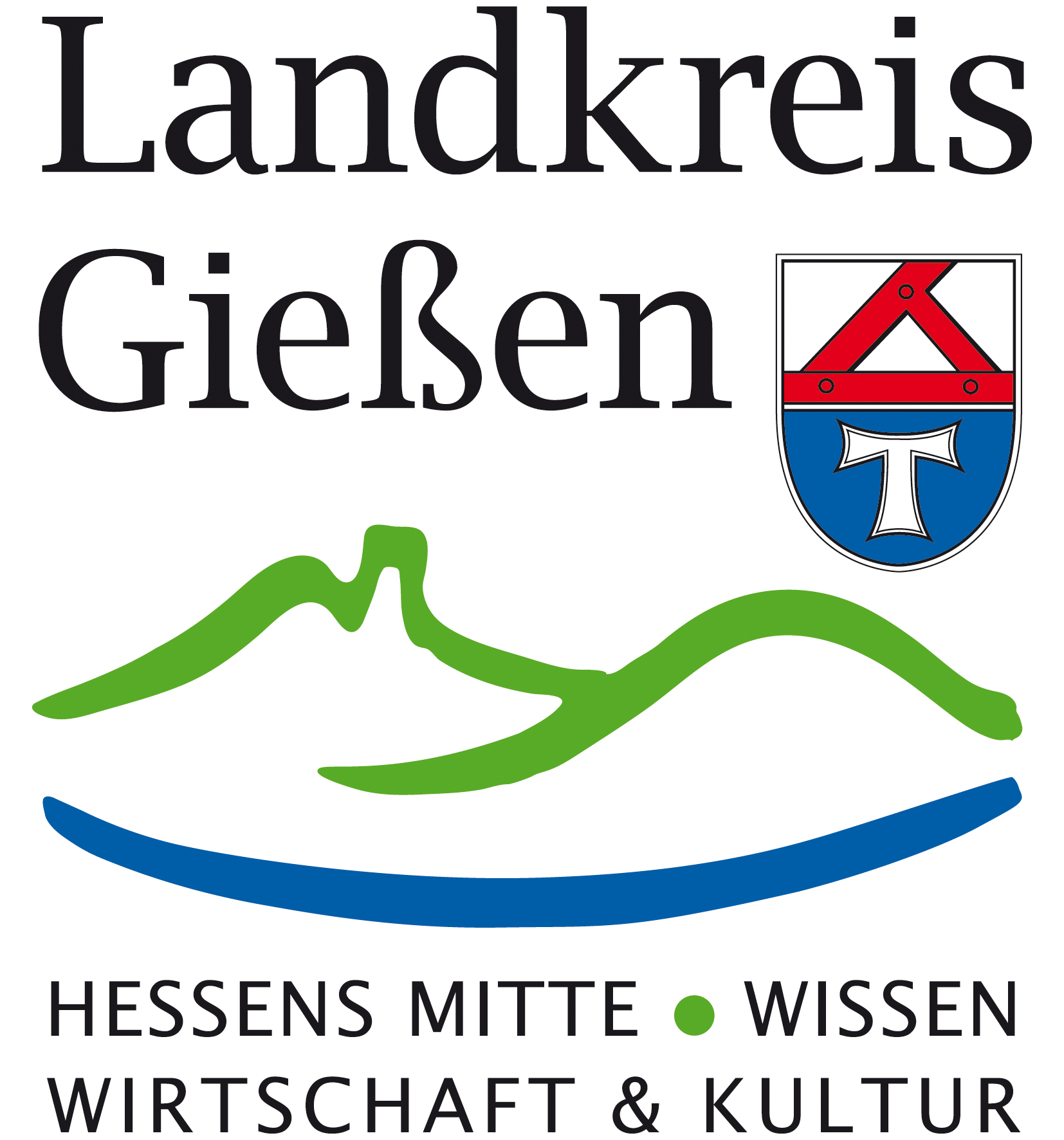  	Ein Antrag auf Förderung gemäß den Landesrichtlinien für den sozialen Mietwohnungsbau, (Stand 30.03.2016), wurde zusätzlich gestellt 	Ein Antrag auf Förderung bei ________________________ auf Grundlage von ______________________ wurde zusätzlich gestelltfalls angekreuzt, bitte eine Kopie des vollständigen Antrags diesem Antrag beifügenfalls nicht angekreuzt, bitte die ergänzenden Unterlagen vollständig ausfüllen und diesem Antrag beifügen_______________________________________________________________________Ort, Datum							UnterschriftAntragsteller / in Antragsteller / in Antragsteller / in Antragsteller / in Name, Vorname / FirmaName, Vorname / FirmaName, Vorname / FirmaName, Vorname / FirmaName, Vorname / FirmaStraße, HausnummerStraße, HausnummerStraße, HausnummerStraße, HausnummerPLZ       OrtPLZ       OrtTelefonBauort / GrundstückBauort / GrundstückBauort / GrundstückBauort / GrundstückBauort / GrundstückBauort / GrundstückPLZPLZOrtLage der Wohnung (bei Eigentumswohnung)Lage der Wohnung (bei Eigentumswohnung)Lage der Wohnung (bei Eigentumswohnung)Lage der Wohnung (bei Eigentumswohnung)Lage der Wohnung (bei Eigentumswohnung)Lage der Wohnung (bei Eigentumswohnung)Lage der Wohnung (bei Eigentumswohnung)Lage der Wohnung (bei Eigentumswohnung)Lage der Wohnung (bei Eigentumswohnung)Lage der Wohnung (bei Eigentumswohnung)Lage der Wohnung (bei Eigentumswohnung)Lage der Wohnung (bei Eigentumswohnung)Lage der Wohnung (bei Eigentumswohnung)Lage der Wohnung (bei Eigentumswohnung)Straße, HausnummerStraße, HausnummerStraße, HausnummerStraße, HausnummerStraße, Hausnummer